
“Working for sustainable growth and
 development of the west” 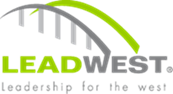 LeadWest Section 86 Committee Agenda
Meeting detailsMeeting itemsTitle:LeadWest Section 86 Committee MeetingLeadWest Section 86 Committee MeetingLeadWest Section 86 Committee MeetingLeadWest Section 86 Committee MeetingDate:Time:Time:Location:Chairperson:Jim WilliamsonJim WilliamsonJim WilliamsonJim WilliamsonInvitees:Chairperson
Executive Officer
Brimbank City Council

Hobsons Bay City Council

Maribyrnong City Council

Melton City Council

Moonee Valley City Council

Wyndham City CouncilChairperson
Executive Officer
Brimbank City Council

Hobsons Bay City Council

Maribyrnong City Council

Melton City Council

Moonee Valley City Council

Wyndham City CouncilJim Williamson
Sue La Greca
Cr Virginia Tachos  (proxy – Cr Margaret Giudice)
CEO Helen Morrissey
Cr Sandra Wilson
CEO Aaron van Egmond
Cr Mia McGregor
CEO Stephen Wall
Cr Sophie Ramsey
CEO Kelvin Tori
Cr Andrea Surace
CEO Bryan Lancaster
Cr Peter Maynard
CEO Kelly GrigsbyJim Williamson
Sue La Greca
Cr Virginia Tachos  (proxy – Cr Margaret Giudice)
CEO Helen Morrissey
Cr Sandra Wilson
CEO Aaron van Egmond
Cr Mia McGregor
CEO Stephen Wall
Cr Sophie Ramsey
CEO Kelvin Tori
Cr Andrea Surace
CEO Bryan Lancaster
Cr Peter Maynard
CEO Kelly GrigsbyJim Williamson
Sue La Greca
Cr Virginia Tachos  (proxy – Cr Margaret Giudice)
CEO Helen Morrissey
Cr Sandra Wilson
CEO Aaron van Egmond
Cr Mia McGregor
CEO Stephen Wall
Cr Sophie Ramsey
CEO Kelvin Tori
Cr Andrea Surace
CEO Bryan Lancaster
Cr Peter Maynard
CEO Kelly GrigsbyOther attendeesCr Margaret Giudice as proxy for Cr Virginia TachosCr Margaret Giudice as proxy for Cr Virginia TachosCr Margaret Giudice as proxy for Cr Virginia TachosCr Margaret Giudice as proxy for Cr Virginia TachosConflict of interest:The Independent Chair, Jim Williamson has declared a conflict of interest in item 5.7 and will leave the meeting at this point in the agenda. Jim Williamson is also on the WoMEDA board, Stephen Wall, Kelly Grigsby and Helen Morrissey also on the WoMEDA board and Cr Sandra Wilson is on the Executive of the Hobsons Bay Wetlands Centre.The Independent Chair, Jim Williamson has declared a conflict of interest in item 5.7 and will leave the meeting at this point in the agenda. Jim Williamson is also on the WoMEDA board, Stephen Wall, Kelly Grigsby and Helen Morrissey also on the WoMEDA board and Cr Sandra Wilson is on the Executive of the Hobsons Bay Wetlands Centre.The Independent Chair, Jim Williamson has declared a conflict of interest in item 5.7 and will leave the meeting at this point in the agenda. Jim Williamson is also on the WoMEDA board, Stephen Wall, Kelly Grigsby and Helen Morrissey also on the WoMEDA board and Cr Sandra Wilson is on the Executive of the Hobsons Bay Wetlands Centre.The Independent Chair, Jim Williamson has declared a conflict of interest in item 5.7 and will leave the meeting at this point in the agenda. Jim Williamson is also on the WoMEDA board, Stephen Wall, Kelly Grigsby and Helen Morrissey also on the WoMEDA board and Cr Sandra Wilson is on the Executive of the Hobsons Bay Wetlands Centre.Apologies:Cr Sophie Ramsey, Cr Virginia Tachos - Cr Margaret Giudice will be attending as proxy for Cr TachosCr Sophie Ramsey, Cr Virginia Tachos - Cr Margaret Giudice will be attending as proxy for Cr TachosCr Sophie Ramsey, Cr Virginia Tachos - Cr Margaret Giudice will be attending as proxy for Cr TachosCr Sophie Ramsey, Cr Virginia Tachos - Cr Margaret Giudice will be attending as proxy for Cr TachosMinute Taker:Marnie GilesMarnie GilesMarnie GilesMarnie GilesNo.TopicAttach. (Y/N)Presented byForTimeWelcome, Acknowledgement of traditional owners & apologiesJim Williamson3.30pmMeeting protocolsNoSue La GrecaInformation3.35pmConflicts of interest to be declared in accordance with the Local Government Act 1989Jim Williamson3.40pmAdoption of minutes 
13 May 2020 (Attachment 1)Jim Williamson3.45pm5.0EO’s Report (Attachment 2)Sue La Greca5.1North & West Melbourne City DealSue La Greca3.50pm5.2Strategic Plan & Implementation planSue La Greca4.00pm5.3Proposal for a Regional Jobs TaskforceSue La Greca4.10pm5.4Staffing - Working for Victoria FundSue La Greca4.20pm5.5Finance Report and Finance Sub Committee minutesYesSue La Greca4.30pm5.6Information sharing (an opportunity for committee members to share information)NoJim WilliamsonInformation4.40pm5.7LeadWest – Section 64 – Joint Delegated Committee Local Gov’t Act 2020YesSue La GrecaInformation4.45pm6.0Other BusinessChairperson4.55pm7.0Closure of MeetingChairperson5.00pmNext meeting:  Wednesday 25 November 2020 at 3.30pm                         Location: tbcNext meeting:  Wednesday 25 November 2020 at 3.30pm                         Location: tbcNext meeting:  Wednesday 25 November 2020 at 3.30pm                         Location: tbcNext meeting:  Wednesday 25 November 2020 at 3.30pm                         Location: tbcNext meeting:  Wednesday 25 November 2020 at 3.30pm                         Location: tbcNext meeting:  Wednesday 25 November 2020 at 3.30pm                         Location: tbcNext meeting:  Wednesday 25 November 2020 at 3.30pm                         Location: tbc